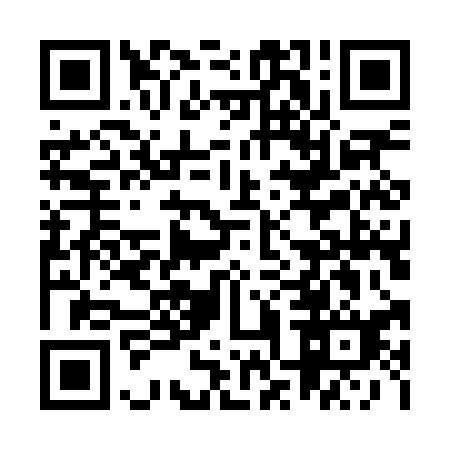 Prayer times for Stevensons Village, Newfoundland and Labrador, CanadaMon 1 Jul 2024 - Wed 31 Jul 2024High Latitude Method: Angle Based RulePrayer Calculation Method: Islamic Society of North AmericaAsar Calculation Method: HanafiPrayer times provided by https://www.salahtimes.comDateDayFajrSunriseDhuhrAsrMaghribIsha1Mon3:085:091:076:359:0411:062Tue3:085:101:076:349:0411:063Wed3:095:111:076:349:0411:064Thu3:095:111:086:349:0311:055Fri3:105:121:086:349:0311:056Sat3:105:131:086:349:0311:057Sun3:115:141:086:349:0211:058Mon3:115:141:086:349:0211:059Tue3:125:151:086:339:0111:0510Wed3:125:161:086:339:0011:0411Thu3:135:171:096:339:0011:0412Fri3:145:181:096:328:5911:0313Sat3:155:191:096:328:5811:0114Sun3:175:201:096:328:5711:0015Mon3:195:211:096:318:5710:5816Tue3:215:221:096:318:5610:5717Wed3:235:231:096:308:5510:5518Thu3:245:241:096:308:5410:5319Fri3:265:251:096:298:5310:5120Sat3:285:261:096:298:5210:4921Sun3:305:281:096:288:5110:4822Mon3:325:291:096:288:5010:4623Tue3:345:301:096:278:4910:4424Wed3:365:311:096:268:4710:4225Thu3:385:321:106:268:4610:4026Fri3:405:331:096:258:4510:3827Sat3:425:351:096:248:4410:3628Sun3:445:361:096:238:4210:3429Mon3:465:371:096:238:4110:3230Tue3:485:381:096:228:4010:2931Wed3:505:401:096:218:3810:27